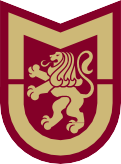 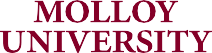                       BS-MS Accelerated Program of Study Alternative Pathways           Fall admit for students who completed pre-requisite courses****student can take the following graduate courses after they have completed NUR 2090.Nur 5052  Reflective Practice and AdvocacyNur 5051  Theoretical Applications in Transformative LeadershipNur 5053  Research and Evidence-Based Practice in Nursing Admission Criteria: Overall GPA 3.3 or higher                                   Admission Screening Exams for Math & ReadingFall Courses semester 1Spring Courses semester 2NUR 12902 creditsNUR 29008 creditsNUR 13903 creditsNUR 25902 creditsNUR 22903 creditsNUR 28903 creditsNUR 20906 creditsBIO 24702 creditsNUR 23902 creditsTotal Credits16 creditsTotal Credits15 creditsSummer Session (gpa 3.3 or higher)NUR 35904 creditsNUR 34904 creditsTotal Credits8 creditsFall Courses semester 3                                 Spring Courses semester 4Fall Courses semester 3                                 Spring Courses semester 4Fall Courses semester 3                                 Spring Courses semester 4Fall Courses semester 3                                 Spring Courses semester 4NUR 40903 creditsNUR 45902 creditsNUR 42904 creditsNUR 44903 creditsNUR 43904 creditsNUR 49905 creditsNUR 38903 creditsTotal Credits14 creditsTotal Credits10 credits